Приложение 61 выпускник:  Нам нужно где – то черпать вдохновенье,                         Нам нужно от уроков отдохнуть!                         Придуманы с той целью перемены,                          Попробуем туда мы заглянуть!                       1 выпускница: Мокрые волосы, встрёпанный вид,                                      Капелька пота по шее бежит …2 выпускница:  Может, мальчишки 4 класса                           Всю перемену в бассейне ныряли?3 выпускница:   Или  на них, на несчастных, пахали?                                    Нет,  в перемену они отдыхали!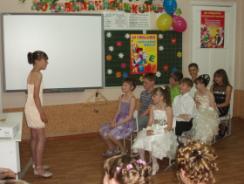 На сцену выходит ученик, исполняющий роль учителя.Учитель: Здравствуйте, дети! Кто у нас новенький?	Ученик: Это я.Учитель: Расскажи о себе. Болтаешь на уроке?Ученик: Нет!Учитель: Списываешь?Ученик: Да что вы?Учитель: Дерёшься?Ученик: Никогда!Учитель: Да есть ли у тебя хоть какие-нибудь недостатки?Ученик: Вру много.Учитель:Рома, ты подсказываешь Ване! За подсказку “два” тебе ставлю.Толя: “Два”? Но я подсказывал и  Ире! Может быть, поставите “четыре”? Учитель:    Найдите корень в слове  « паровоз».                                      Кто ответит быстро?Ученица:    В нём нет корней,                    Зато полно колёс                                                                  И есть ещё 2 сменных машиниста.Учитель. Где встречается вода в природе, Саша?Ученик. Вы же сами сказали: в природе.- Лена, назови шесть животных, которые живут в Арктике?- Два тюленя и четыре белых медведя.-Юра, какие вещества не растворяются в воде?- Рыбы.- Света, кого называют царем зверей?- Директора зоопарка.-Илья, ты мешаешь остальным. Читай про себя.- Но тут про меня ничего не написано.  Дискуссия на тему: «Тишина»Дети садятся на стульчиках попарно в ряд, (слова раздаются по ролям, разбиваются на реплики, выбираются из детей ведущий и учительница)В нашем классе тишина почему-то не слышна!То линейка упадёт, то резинка пропадёт, То под партой  свою сумку кто-то радостно найдет!"Внимание! Сядьте прямо", - говорит вторая мама."За журналом лишь схожу и задание скажу.Очень тихо вы сидите, меж собой не говорите!"Дверь закрыла и ушла …Рома крикнул:" Тишина! Соблюдайте тишину!""Я чего-то не пойму!",- Света возмутилась"Командир – ты? Или Настя?""Тише!- прокричал Илья,- ничего не слышу я""Соблюдайте дисциплину", - прокричала АнгелинаГромко Лиля закричала: "Лучше б ты сама молчала!""Этот писк невыносим!" - басом прокричал  ДанилТут сказал Чупрынин Ваня: " Тишина, в конце концов!""Ну – ка, быстро замолчали!"- Геля с Лилей закричали"Тише, тише, тишина!" - Игорь крикнул у окна."Ой, когда мы замолчим?" - Игорь Лилю тут спросилВика, Света, Ангелина крикнуть громко тоже рады:"Эй, потише! Этот шум гремит громче канонады!""Где учительница наша?" - прошептала Ангелина"В голове от шума каша! Где моя вторая мама?!"Наконец, она пришла! Наконец – то тишина!Мальчик:  Мы старались вас смешить,                  Что бы легче было жить.                   Смех заменит все лекарства –                    Улыбайтесь часто – часто!